Государственное профессиональное образовательное учреждениеЯрославской областиМышкинский политехнический колледж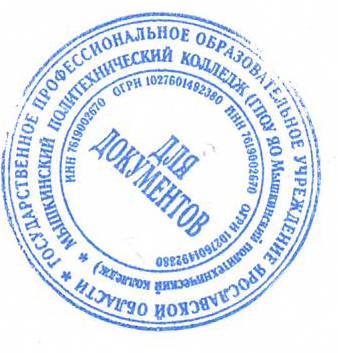 «Утверждаю»:Директор ГПОУ ЯОМышкинского политехнического колледжа/ Т.А. Кошелева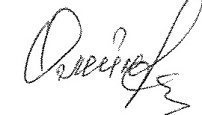 «30» августа 2021 г.Адаптированная образовательная программадля лиц с ограниченными возможностями здоровья по учебной дисциплине «Технология малярных работ»Профессия: 19727 «Штукатур»13450 «Маляр»форма обучения: очнаянормативный срок обучения: 1 год 10 месяцевРазработчик:преподавательЗемских Т.В.Согласовано на заседании МОМышкин, 2021 г.Рабочая программа учебной дисциплины «Технология малярных работ» разработана в соответствии с комплектом учебной документации для профессиональной подготовки рабочих по профессии «Маляр» из числа лиц с ограниченными возможностями здоровья, Программа рекомендована Министерством образования Российской Федерации для профессиональной подготовки рабочих. СОДЕРЖАНИЕ1. паспорт рабочей ПРОГРАММЫ УЧЕБНОЙ ДИСЦИПЛИНЫТЕХНОЛОГИЯ МАЛЯРНЫХ РАБОТ1.1. Область применения программыРабочая программа учебной дисциплины является частью основной профессиональной образовательной программы по профессии «Штукатур», «Маляр».Программа учебной дисциплины может быть использована в дополнительном профессиональном образовании и профессиональной подготовки по профессиям: 19727 «Штукатур», 13450 «Маляр».1.2. Место дисциплины в структуре основной профессиональной образовательной программы: дисциплина входит в общепрофессиональный цикл.1.3. Цели и задачи дисциплины – требования к результатам освоения дисциплины:В результате освоения дисциплины обучающийся должен уметь:Маляр 2-го разряда должен знать: 1) устройство краскотерочных машин;2) назначение и условия применения механизмов, приспособлений и инструментов, применяемых при малярных работах;3) способы смешивания красок по заданной рецептуре для получения необходимого колера и определения качества применяемых красок и лаков;4) правила хранения растворителей и красок;5) особенности очистки поверхностей из железобетона и стеклопластика;6) правила подготовки поверхностей под окраску;7) требования, предъявляемые к качеству очищаемой поверхности. 8) правила безопасности труда, пожарной безопасности, электробезапосности.Маляр 2-го разряда должен уметь:1) окрашивать поверхности, не требующие высококачественной отделки, после нанесения шпаклевок, грунтовочных слоёв;2) подготавливать изделия под лакирование по лаковой шпаклевке и для разделки под рисунок различных пород дерева, камня и мрамора;3) выравнивать поверхности шпаклевкой с заделыванием дефектов;4) наносить цифры, буквы и рисунки по трафаретам в один тон;5) очищать, сглаживать, подмазывать скребками, шпателями и др. ручными инструментами, ветошью, пылесосом, воздушной струей от компрессора;6) обезжиривать поверхности;7) покрывать олифой и грунтовать;8) соблюдать правила безопасности труда, пожарной безопасности, электробезопасности.Квалификция-3-й разряд Маляр 3-го разряда должен знать:    1) принцип действия и способы подналадки механизмов и приспособлений, применяемых при малярных работах;    2) способы окраски и лакировки изделий из различных материалов и процесс подготовки  изделий под отделку;    3) процесс разделки  поверхностей под простой рисунок различных пород дерева, мрамора и камня;    4) свойства декоративных и изоляционных лаков и эмали;    5) способы составления красок различных цветов и тонов;    6) химический состав красок  и правила подбора колеров;    7) основные свойства основных материалов и составов, применяемых при производстве малярных и обойных работ;    8) способы подготовки  поверхностей под окрашивание и оклеивание;    9) способы варки клея;    10) способы раскроя обоев;    11) правила безопасности труда, производственной санитарии и пожарной безопасности;Маляр 3-го разряда  должен уметь 1) окрашивать поверхности, требующие высококачественную отделку, после нанесения шпаклевок и грунтовочных слоев красками и лаками в несколько тонов, шлифовать их ручным инструментом;2) разделывать поверхности под простой рисунок различных пород дерева, мрамора и камня;3) наносить рисунки и надписи по трафаретам в два – три тона; цифры и буквы без трафаретов;4) отделывать поверхности набрызгиванием;5) регулировать подачу воздуха и краски в распылителе; 7) изготовлять несложные трафареты; 8) составлять смеси из масляных красок и лаков, нитрокрасок, нитролаков и синтетических эмалей; 9) подбирать колер по заданным образцам; 10) подналаживать механизмы и приспособления, применяемые в производстве малярных работ;11) обрезать кромки обоев вручную; 12) наносить клеевой состав на поверхность;13) оклеивать стены бумагой;14) варить клей;15) соблюдать правила безопасности труда, пожарной безопасности, электробезопасности.1.4. Рекомендуемое количество часов на освоение программы дисциплины: максимальная учебная нагрузка обучающегося 130 часов: обязательной аудиторной учебной нагрузки обучающегося  - 130 часов, СТРУКТУРА И СОДЕРЖАНИЕ УЧЕБНОЙ ДИСЦИПЛИНЫ2.1. Объем учебной дисциплины и виды учебной работы2.2.Тематический план и содержание учебной дисциплиныТехнология малярных работ3. условия реализации программы дисциплины3.1. Требования к минимальному материально-техническому обеспечениюРеализация программы дисциплины требует наличия учебного кабинета  «Технология малярных работ».      Оборудование учебного кабинета: - посадочные места по количеству обучающихся;- рабочее место преподавателя;- учебно-наглядные пособия;Технические средства обучения - компьютер с лицензионным программным обеспечением и мультимедиа проектор, интерактивная доска.3.2. Информационное обеспечение обученияПеречень рекомендуемых учебных изданий и дополнительной литературыОсновные источники:Г.Г. Черноус. Штукатурные работы . Москва Издательский центр «Академия» 2013г.И.В.Петрова Общая технология отделочных строительных работ. Москва Издательский центр «Академия» 2011г.Е.А. Ольхина, С.А. Козина, Л.Н. Кузнецова. Справочник по отделочным строительным работам. Москва Издательский центр «Академия» 2011г. А.А.Ивлиев, А.А.Кальгин, О.М.Скок. Отделочные строительные работы. Москва ПрофОбрИздат 2002Г.Г.Черноус. Технология штукатурных работ. Москва Издательский центр «Академия» 2013г.О.Н.Куликов, Е.И. Ролин. Охрана труда в строительстве. Москва Издательский центр «Академия» 2003г.Е.Д. Белоусов. Технология малярных работА.Е. Суржаненко. Малярные и обойные работыДополнительные источники:1.Белогуров В.П , Чмырь В.Д. “Справочник молодого маляра ”.Москва изд. “высшая школа ” , 1988г2.Шепелев М.И. «Ремонт квартиры своими руками» Москва изд. «Академия» 1999г.Интернет – ресурсы:4. Контроль и оценка результатов освоения Дисциплины	Контроль и оценка результатов освоения дисциплины осуществляется преподавателем в процессе проведения практических занятий и лабораторных работ, тестирования, а также выполнения обучающимися индивидуальных заданий, проектов, исследований.стр.1. ПАСПОРТ рабочей ПРОГРАММЫ УЧЕБНОЙ ДИСЦИПЛИНЫ42. СТРУКТУРА и содержание УЧЕБНОЙ ДИСЦИПЛИНЫ73. условия реализации программы учебной дисциплины194. Контроль и оценка результатов Освоения учебной дисциплины21Вид учебной работыОбъем часовМаксимальная учебная нагрузка (всего)130Обязательная аудиторная учебная нагрузка (всего) 130в том числе:     практические занятия     контрольные работы-     курсовая работа (проект) -Самостоятельная работа обучающегося (всего)-в том числе:самостоятельная работа над курсовой работой (проектом)-Итоговая аттестация в форме:2 курс 1 семестр - зачет2 курс 2семестр - зачетИтоговая аттестация в форме:2 курс 1 семестр - зачет2 курс 2семестр - зачетНаименование разделов и темСодержание учебного материала, лабораторные и практические работы, самостоятельная работа обучающихсяОбъем часовУровень освоения1234Тема  1. Введение в профессиональную деятельность – 2 часаСодержание учебного материала1Тема  1. Введение в профессиональную деятельность – 2 часаУрок 1. Перспективы развития строительства, квалификационная характеристика. Урок 2. Ступени профессионального и социального становления рабочего. 21Тема  1. Введение в профессиональную деятельность – 2 часаЛабораторные работы-1Тема  1. Введение в профессиональную деятельность – 2 часаПрактические занятия-1Тема  1. Введение в профессиональную деятельность – 2 часаКонтрольные работы-1Тема  1. Введение в профессиональную деятельность – 2 часаСамостоятельная работа обучающихся-1Тема 2. Общие сведения о малярных работах – 7 часовСодержание учебного материала1Тема 2. Общие сведения о малярных работах – 7 часовУрок 3.Виды и назначение малярных покрытий. Лакокрасочное покрытие, его структура.Урок 4.Корпусные и лессировочные покрытия.Урок 5.Окраска штукатурки, бетона, металла, древесины.Урок 6.Процесс образования красочных пленок, их старение.Урок 7. Виды окрасок: простая, улучшенная, высококачественная.Урок 8. Характеристика и область применения каждого вида окраски. 71Тема 2. Общие сведения о малярных работах – 7 часовЛабораторные работы-1Тема 2. Общие сведения о малярных работах – 7 часовУрок 9. Практическое занятие №1Выполнение определения вида краски по первичным признакам.11Тема 2. Общие сведения о малярных работах – 7 часовКонтрольные работы-1Тема 2. Общие сведения о малярных работах – 7 часовСамостоятельная работа обучающихся-1Тема 3. Подготовка и обработка поверхностей под окраску – 12 часовСодержание учебного материала1Тема 3. Подготовка и обработка поверхностей под окраску – 12 часовУрок 10.Требования, предъявляемые к поверхностям  предназначенным под окраску.Урок 11.Зависимость степени обработки поверхности от категории и вида окраски. Урок 12. Виды малярных составов.Урок 13. Применение нейтрализующих составов.Урок 14. Подготовка поверхностей под окраску: очистка, сглаживание, расшивка трещин, вырезка сучков и засмолов.Урок 15. Огрунтовка поверхности, ее назначение, способы нанесения.Урок 16.Виды грунтовок, их приготовление, приемы нанесения.Урок 17. Олифы, их виды, свойства, применение. Проолифка поверхности, ее назначение, способы нанесения.Урок 18. Подмазочные пасты. Шпатлевки, их виды, свойства, приготовления.Урок 19. Сплошное шпатлевание поверхности. Назначение шпатлевания. Порядок выполнения работ. Урок 20. Шлифование поверхности. Урок 21. Ручные инструменты для подготовки поверхностей под окраску121Тема 3. Подготовка и обработка поверхностей под окраску – 12 часовЛабораторные работы.-1Тема 3. Подготовка и обработка поверхностей под окраску – 12 часовПрактическое занятие.-1Тема 3. Подготовка и обработка поверхностей под окраску – 12 часовКонтрольные работы-1Тема 3. Подготовка и обработка поверхностей под окраску – 12 часовСамостоятельная работа обучающихся-1Тема 4. Окраска внутренних поверхностей водными составами – 8 часовСодержание учебного материала 1Тема 4. Окраска внутренних поверхностей водными составами – 8 часовУрок 22. Требования к поверхностям, предназначенным под окраску.Урок 23. Общие сведения о водных окрасочных составах. Область применения.Урок 24.Принцип приготовления водного колера. Проверка составов на вязкость.Урок 25.Окраска поверхностей клеевыми составами, силикатными, известковыми, казеиновыми,  водоэмульсионными составами.Урок 26. Приемы нанесения окрасочных составов на потолки и стены кистями, валиками, краскопультами.Урок 27. Дефекты клеевой окраски, причины их появления и способы устранения.61Тема 4. Окраска внутренних поверхностей водными составами – 8 часовУрок 28. Практическое занятие № 2Заполнение технологической карты на окрашивание поверхности водными составами.Урок 29. Практическое занятие № 3Заполнение таблицы дефектов.21Тема 4. Окраска внутренних поверхностей водными составами – 8 часовЛабораторные работы -1Тема 4. Окраска внутренних поверхностей водными составами – 8 часовПрактическое занятие.-1Тема 4. Окраска внутренних поверхностей водными составами – 8 часовКонтрольные работы-1Тема 4. Окраска внутренних поверхностей водными составами – 8 часовСамостоятельная работа обучающихся-1Тема 5. Основы цветоведения – 13 часовСодержание учебного материала1Тема 5. Основы цветоведения – 13 часовУрок 30. Цвет и свет в природе.Урок 31. Поглощение и отражение света поверхностью.Урок 32.Изменение цвета предметов в зависимости от освещения и структуры поверхности.Урок 33. Ахроматические и хроматические цвета.Урок 34. Цветовой круг. Урок 35. Смешивание красок в малярной технике.Урок 36. Разбелы и затемнения.Урок 37. Холодные и теплые тона.Урок 38.Основные и дополнительные цвета. Тяжелые и легкие цвета.Урок 39.Восприятие цвета. Адаптация.Урок 40.Цвет и свет в природе. Урок 41. Поглощение света поверхностью.	Урок 42. Отражение света поверхностью.	111Тема 5. Основы цветоведения – 13 часовУрок 30. Цвет и свет в природе.Урок 31. Поглощение и отражение света поверхностью.Урок 32.Изменение цвета предметов в зависимости от освещения и структуры поверхности.Урок 33. Ахроматические и хроматические цвета.Урок 34. Цветовой круг. Урок 35. Смешивание красок в малярной технике.Урок 36. Разбелы и затемнения.Урок 37. Холодные и теплые тона.Урок 38.Основные и дополнительные цвета. Тяжелые и легкие цвета.Урок 39.Восприятие цвета. Адаптация.Урок 40.Цвет и свет в природе. Урок 41. Поглощение света поверхностью.	Урок 42. Отражение света поверхностью.	1Тема 5. Основы цветоведения – 13 часовЛабораторные работы-1Тема 5. Основы цветоведения – 13 часовУрок 43. Практическое занятие № 4.Выполнение выбора цветового решения помещения.Урок 44. Практическое занятие № 5.Выполнение смешивания цветов.21Тема 5. Основы цветоведения – 13 часовКонтрольные работы-1Тема 5. Основы цветоведения – 13 часовСамостоятельная работа обучающихся-1Тема 6. Окраска внутренних поверхностей неводными составами – 31 часСодержание1Тема 6. Окраска внутренних поверхностей неводными составами – 31 часУрок 45. Общие сведения о неводных окрасочных составах.Урок 46.Назначение неводных окрасок и область применения неводных составов.Урок 47. Глянцевые и матовые окрасочные составы, область их применения.Урок 48. Краски густотертые и готовые к применению.Урок 49.Приготовление масляного колера.Урок 50.Подбор цвета красочного состава и проверка его вязкости вискозиметром и по потеку  капли на стекле.Урок 51. Окраска поверхностей масляными составами.Урок 52. Требования к поверхностям, предназначенным под окраску.Урок 53. Окраска оштукатуренных поверхностей масляными составами.Урок 54.Технологическая последовательность выполнения работ.Урок 55. Требования к качеству выполненных работ.Урок 56. Основные дефекты окраски, причины их появления и способы устранения.Урок 57. Организация рабочего места и безопасность труда.Урок 58. Окраска деревянных поверхностей масляными составами.Урок 59. Технологическая последовательность выполнения работ.Урок 60. Приемы нанесения окрасочных составов.Урок 61. Особенности окраски полов, оконных переплетов.Урок 62.Требования к качеству выполненных работ.Урок 63. Основные дефекты окраски, причины их появления и способы устранения.Урок 64. Организация рабочего места и безопасность труда.Урок 65.Окраска металлических поверхностей масляными составами.Урок 66. Технологическая последовательность выполнения работ.Урок 67. Приемы нанесения окрасочных составов.Урок 68. Особенности окраски радиаторов отопления, труб, решеток с применением специальных приспособлений.Урок 69. Требования к качеству работ. Основные дефекты окраски, причины их появления и способы устранения.Урок 70. Организация рабочего места и безопасность труда.Урок 71. Окраска поверхностей лаками, эмалями, кузбасскраской.Урок 72.Область применения этих составов. Использование растворителейУрок 73. Требования к качеству выполненных работ. Основные дефекты окраски, причины их появления и способы устраненияУрок 74. Организация рабочего места и безопасность труда.301Тема 6. Окраска внутренних поверхностей неводными составами – 31 часУрок 45. Общие сведения о неводных окрасочных составах.Урок 46.Назначение неводных окрасок и область применения неводных составов.Урок 47. Глянцевые и матовые окрасочные составы, область их применения.Урок 48. Краски густотертые и готовые к применению.Урок 49.Приготовление масляного колера.Урок 50.Подбор цвета красочного состава и проверка его вязкости вискозиметром и по потеку  капли на стекле.Урок 51. Окраска поверхностей масляными составами.Урок 52. Требования к поверхностям, предназначенным под окраску.Урок 53. Окраска оштукатуренных поверхностей масляными составами.Урок 54.Технологическая последовательность выполнения работ.Урок 55. Требования к качеству выполненных работ.Урок 56. Основные дефекты окраски, причины их появления и способы устранения.Урок 57. Организация рабочего места и безопасность труда.Урок 58. Окраска деревянных поверхностей масляными составами.Урок 59. Технологическая последовательность выполнения работ.Урок 60. Приемы нанесения окрасочных составов.Урок 61. Особенности окраски полов, оконных переплетов.Урок 62.Требования к качеству выполненных работ.Урок 63. Основные дефекты окраски, причины их появления и способы устранения.Урок 64. Организация рабочего места и безопасность труда.Урок 65.Окраска металлических поверхностей масляными составами.Урок 66. Технологическая последовательность выполнения работ.Урок 67. Приемы нанесения окрасочных составов.Урок 68. Особенности окраски радиаторов отопления, труб, решеток с применением специальных приспособлений.Урок 69. Требования к качеству работ. Основные дефекты окраски, причины их появления и способы устранения.Урок 70. Организация рабочего места и безопасность труда.Урок 71. Окраска поверхностей лаками, эмалями, кузбасскраской.Урок 72.Область применения этих составов. Использование растворителейУрок 73. Требования к качеству выполненных работ. Основные дефекты окраски, причины их появления и способы устраненияУрок 74. Организация рабочего места и безопасность труда.1Тема 6. Окраска внутренних поверхностей неводными составами – 31 часУрок 45. Общие сведения о неводных окрасочных составах.Урок 46.Назначение неводных окрасок и область применения неводных составов.Урок 47. Глянцевые и матовые окрасочные составы, область их применения.Урок 48. Краски густотертые и готовые к применению.Урок 49.Приготовление масляного колера.Урок 50.Подбор цвета красочного состава и проверка его вязкости вискозиметром и по потеку  капли на стекле.Урок 51. Окраска поверхностей масляными составами.Урок 52. Требования к поверхностям, предназначенным под окраску.Урок 53. Окраска оштукатуренных поверхностей масляными составами.Урок 54.Технологическая последовательность выполнения работ.Урок 55. Требования к качеству выполненных работ.Урок 56. Основные дефекты окраски, причины их появления и способы устранения.Урок 57. Организация рабочего места и безопасность труда.Урок 58. Окраска деревянных поверхностей масляными составами.Урок 59. Технологическая последовательность выполнения работ.Урок 60. Приемы нанесения окрасочных составов.Урок 61. Особенности окраски полов, оконных переплетов.Урок 62.Требования к качеству выполненных работ.Урок 63. Основные дефекты окраски, причины их появления и способы устранения.Урок 64. Организация рабочего места и безопасность труда.Урок 65.Окраска металлических поверхностей масляными составами.Урок 66. Технологическая последовательность выполнения работ.Урок 67. Приемы нанесения окрасочных составов.Урок 68. Особенности окраски радиаторов отопления, труб, решеток с применением специальных приспособлений.Урок 69. Требования к качеству работ. Основные дефекты окраски, причины их появления и способы устранения.Урок 70. Организация рабочего места и безопасность труда.Урок 71. Окраска поверхностей лаками, эмалями, кузбасскраской.Урок 72.Область применения этих составов. Использование растворителейУрок 73. Требования к качеству выполненных работ. Основные дефекты окраски, причины их появления и способы устраненияУрок 74. Организация рабочего места и безопасность труда.1Тема 6. Окраска внутренних поверхностей неводными составами – 31 часЛабораторные работы-1Тема 6. Окраска внутренних поверхностей неводными составами – 31 часУрок 75. Практическое занятие № 6.Выполнение приемов нанесения окрасочных составов на деревянные, оштукатуренные, металлические поверхности, древесноволокнистые плиты, встроенную мебель и полы.11Тема 6. Окраска внутренних поверхностей неводными составами – 31 часКонтрольные работы-1Тема 6. Окраска внутренних поверхностей неводными составами – 31 часСамостоятельная работа обучающихся-1Тема 7. Простейшие малярныеотделки окрашенных поверхностей – 10 часовСодержание1Тема 7. Простейшие малярныеотделки окрашенных поверхностей – 10 часовУрок 76. Виды простейших отделок окрашенной поверхности.Урок 77. Приемы разметки панелей. Окраска панелей и фризов.Урок 78. Вытягивание филенок. Назначение и виды филенок.Урок 79. Гармоничное сочетание цвета филенок с цветом фона.Урок 80. Отделка торцеванием. Назначение торцевания.Урок 81. Приемы торцевания окрашенных поверхностей щетинными, фигурными и наборными щетками – торцовками.Урок 82. Накатка рисунка валиком. Приемы накатывания рисунков узорными валиками в один, два и три цвета.Урок 83. Подбор гармоничного сочетания окрасочных составов для фона и рисунка.Урок 84. Отделка по трафарету. Виды трафаретов.91Тема 7. Простейшие малярныеотделки окрашенных поверхностей – 10 часовУрок 76. Виды простейших отделок окрашенной поверхности.Урок 77. Приемы разметки панелей. Окраска панелей и фризов.Урок 78. Вытягивание филенок. Назначение и виды филенок.Урок 79. Гармоничное сочетание цвета филенок с цветом фона.Урок 80. Отделка торцеванием. Назначение торцевания.Урок 81. Приемы торцевания окрашенных поверхностей щетинными, фигурными и наборными щетками – торцовками.Урок 82. Накатка рисунка валиком. Приемы накатывания рисунков узорными валиками в один, два и три цвета.Урок 83. Подбор гармоничного сочетания окрасочных составов для фона и рисунка.Урок 84. Отделка по трафарету. Виды трафаретов.1Тема 7. Простейшие малярныеотделки окрашенных поверхностей – 10 часовЛабораторные работы-1Тема 7. Простейшие малярныеотделки окрашенных поверхностей – 10 часовУрок 85. Практическое занятие №7.Выполнение приемов нанесения рисунков по трафарету трафаретными кистями и кистями – ручниками.11Тема 7. Простейшие малярныеотделки окрашенных поверхностей – 10 часовКонтрольные работы-1Тема 7. Простейшие малярныеотделки окрашенных поверхностей – 10 часовСамостоятельная работа обучающихся-1Тема 8. Обойные работы – 16 часовСодержание 1Тема 8. Обойные работы – 16 часовУрок 86. Назначение обойных работ.  Область применения обоев.Урок 87. Виды поверхностей, подлежащие оклеиванию обоями и пленками.Урок 88. Требования к поверхностям, подлежащим оклеиванию. Требования  к температурному  режиму и влажности помещений.Урок 89. Виды применяемых обоев и синтетических пленок в зависимости от отделки помещения.Урок 90. Подготовка обоев к наклеиванию.Урок 91. Клеящие составы. Их виды. Приготовление. Требования, предъявляемые к ним.Урок 92. Инструменты и приспособленияУрок 93. Технологическая последовательность выполнения работ при оклеивании стен.Урок 94. Технологическая последовательность выполнения работ при оклеивании стен.Урок 95.Технология оклеивания потолков бумажными обоями.Урок 96.Особенности оклеивания поверхностей тиснеными и плотными обоями, линкрустом.Урок 97.Технология оклеивания поверхностей поливинилхлоридными пленками на тканевой и бумажной основе.Урок 98. Оклеивание поверхностей самоклеящимися пленками.Урок 99. Жидкие обои. Технология выполнения работ. Область применения.Урок 100. Основные дефекты обойных работ, причины их появления и способы устранения.151Тема 8. Обойные работы – 16 часовУрок 86. Назначение обойных работ.  Область применения обоев.Урок 87. Виды поверхностей, подлежащие оклеиванию обоями и пленками.Урок 88. Требования к поверхностям, подлежащим оклеиванию. Требования  к температурному  режиму и влажности помещений.Урок 89. Виды применяемых обоев и синтетических пленок в зависимости от отделки помещения.Урок 90. Подготовка обоев к наклеиванию.Урок 91. Клеящие составы. Их виды. Приготовление. Требования, предъявляемые к ним.Урок 92. Инструменты и приспособленияУрок 93. Технологическая последовательность выполнения работ при оклеивании стен.Урок 94. Технологическая последовательность выполнения работ при оклеивании стен.Урок 95.Технология оклеивания потолков бумажными обоями.Урок 96.Особенности оклеивания поверхностей тиснеными и плотными обоями, линкрустом.Урок 97.Технология оклеивания поверхностей поливинилхлоридными пленками на тканевой и бумажной основе.Урок 98. Оклеивание поверхностей самоклеящимися пленками.Урок 99. Жидкие обои. Технология выполнения работ. Область применения.Урок 100. Основные дефекты обойных работ, причины их появления и способы устранения.1Тема 8. Обойные работы – 16 часовЛабораторные работы-1Тема 8. Обойные работы – 16 часовУрок 101. Практическое занятие № 8. Приготовление клея. Оклеивание поверхности обоями.11Тема 8. Обойные работы – 16 часовКонтрольные работы-1Тема 8. Обойные работы – 16 часовСамостоятельная работа обучающихся-1Тема 9. Ремонтные, малярные и обойные работы – 11 часовСодержание1Тема 9. Ремонтные, малярные и обойные работы – 11 часовУрок 102. Определение видов и объемов  работ при ремонте ранее окрашенных поверхностей.Урок 103. Снятие старого набела, удаление копоти, ржавчины и жирных пятен, протравливание раствором медного купороса.Урок 104. Заделка трещин и неровностей.Урок 105. Приготовление и подбор грунтовочных, шпатлевочных и окрасочных составов. Окраска поверхностей водными и неводными составами.Урок 106. Последовательность выполнения операций при подготовке ранее окрашенных поверхностей неводными составамиУрок 107. Снятие старых обоев. Подготовка поверхностей стен под оклеивание обоямиУрок 108. Подготовка поверхностей ранее окрашенных водными и неводными составами под оклеивание обоями.Урок 109. Раскрой и обрезка обоев. Приготовление клеящих составов. Наклеивание обоев на поверхности.Урок 110. Контроль качества выполненных работ.Урок 111.Организация рабочего места. Урок 112. Безопасность труда.111Тема 9. Ремонтные, малярные и обойные работы – 11 часовУрок 102. Определение видов и объемов  работ при ремонте ранее окрашенных поверхностей.Урок 103. Снятие старого набела, удаление копоти, ржавчины и жирных пятен, протравливание раствором медного купороса.Урок 104. Заделка трещин и неровностей.Урок 105. Приготовление и подбор грунтовочных, шпатлевочных и окрасочных составов. Окраска поверхностей водными и неводными составами.Урок 106. Последовательность выполнения операций при подготовке ранее окрашенных поверхностей неводными составамиУрок 107. Снятие старых обоев. Подготовка поверхностей стен под оклеивание обоямиУрок 108. Подготовка поверхностей ранее окрашенных водными и неводными составами под оклеивание обоями.Урок 109. Раскрой и обрезка обоев. Приготовление клеящих составов. Наклеивание обоев на поверхности.Урок 110. Контроль качества выполненных работ.Урок 111.Организация рабочего места. Урок 112. Безопасность труда.1Тема 9. Ремонтные, малярные и обойные работы – 11 часовЛабораторные работы-1Тема 9. Ремонтные, малярные и обойные работы – 11 часовПрактическое занятие. -1Тема 9. Ремонтные, малярные и обойные работы – 11 часовКонтрольные работы-1Тема 9. Ремонтные, малярные и обойные работы – 11 часовСамостоятельная работа обучающихся-1Тема 10. Малярные и обойные работы в различных климатических условиях – 6 часовСодержание1Тема 10. Малярные и обойные работы в различных климатических условиях – 6 часовУрок 113. Требования СНиП на производство работ в зимних условиях Урок 114. Требования СНиП на производство работ в условиях жаркого и влажного климата.Урок 115. Особенности выполнения внутренних малярных и обойных работ зимой.Урок 116.Особенности выполнения наружных малярных работ зимой.Урок 117. Требования к обрабатываемым поверхностям, составам, температурному и влажностному режиму в помещениях.Урок 118. Особенности подготовки и оклейки поверхностей обоями и другими материалами в условиях высокой температуры и влажного воздуха.61Тема 10. Малярные и обойные работы в различных климатических условиях – 6 часовЛабораторные работы-1Тема 10. Малярные и обойные работы в различных климатических условиях – 6 часовПрактическое занятие.-1Тема 10. Малярные и обойные работы в различных климатических условиях – 6 часовКонтрольные работы-1Тема 10. Малярные и обойные работы в различных климатических условиях – 6 часовСамостоятельная работа обучающихся-1Тема 11. Контроль качествамалярных и обойных работ – 5 часовСодержание1Тема 11. Контроль качествамалярных и обойных работ – 5 часовУрок 119. Роль и значение отделочных работ в строительстве. Роль рабочих в повышении качества малярных и обойных работ.Урок 120. Организация контроля качества выполняемых работ ГОСТЫ и технические условия на малярные работы.Урок 121. Виды контроля качества выполненных работ: предварительный пооперационный и заключительный.Урок 122. Экономическая эффективность повышения качества выполняемых работ.Урок 123. Меры поощрения и экономического стимулирования за качественное выполнение работ.51Тема 11. Контроль качествамалярных и обойных работ – 5 часовЛабораторные работы-1Тема 11. Контроль качествамалярных и обойных работ – 5 часовПрактическое занятие.-1Тема 11. Контроль качествамалярных и обойных работ – 5 часовКонтрольные работы-1Тема 11. Контроль качествамалярных и обойных работ – 5 часовСамостоятельная работа обучающихся-1Тема 12. Передовые методы организациии производства малярных и обойных работ – 7 часовСодержание 1Тема 12. Передовые методы организациии производства малярных и обойных работ – 7 часовУрок 124. Проектная документация на строительно-монтажные работы. Проект производства работУрок 125.Технологическая последовательность и увязка отделочных и других видов работ, смежных с ними.Урок 126.Новые материалы и новые технологии при выполнении малярных и обойных работ.Урок 127. Достижения в производительности труда Урок 128. Улучшении качества отделочных работ передовых рабочих.51Тема 12. Передовые методы организациии производства малярных и обойных работ – 7 часовЛабораторные работы-1Тема 12. Передовые методы организациии производства малярных и обойных работ – 7 часовУрок 129. Практическое занятие № 9 Выполнение технологической карты на производство отделочных работ. 11Тема 12. Передовые методы организациии производства малярных и обойных работ – 7 часовУрок 130. Итоговая аттестация - зачет11Тема 12. Передовые методы организациии производства малярных и обойных работ – 7 часовКонтрольные работы-1Тема 12. Передовые методы организациии производства малярных и обойных работ – 7 часовСамостоятельная работа обучающихся-1Всего за  курсВсего за  курс1308.Интернет  -  ресурс «Школа - Ремонта». Форма доступа: http://www.school-remont.tv/     9. Интернет  ресурс «Квартирный вопрос». Форма доступа: http://www.peredelka.tv/     10. Интернет  ресурс «Технология штукатурных работ» Форма доступа: http://maximus-stroy.ru/page/page173.html     11. Интернет ресурс «Видео уроки малярных работ» Форма доступа: http://www.cadensia.ru/V.uroki_maliyr .htmlРезультаты обучения(освоенные умения, усвоенные знания)Формы и методы контроля и оценки результатов обучения Маляр 2-го разряда должен уметь:Маляр 2-го разряда должен уметь:У 1 окрашивать поверхности, не требующие высококачественной отделки, после нанесения шпаклевок, грунтовочных слоёв;Наблюдение, опрос, оценкаУ 2 подготавливать изделия под лакирование по лаковой шпаклевке и для разделки под рисунок различных пород дерева, камня и мрамора;Наблюдение, опрос, оценкаУ 3 выравнивать поверхности шпаклевкой с заделыванием дефектов;Наблюдение, опрос, оценкаУ 4 наносить цифры, буквы и рисунки по трафаретам в один тон;Наблюдение, опрос, оценкаУ 5 очищать, сглаживать, подмазывать скребками, шпателями и др. ручными инструментами, ветошью, пылесосом, воздушной струей от компрессора;Наблюдение, опрос, оценкаУ 6 обезжиривать поверхности;Наблюдение, опрос, оценкаУ 7 покрывать олифой и грунтовать;Наблюдение, опрос, оценкаУ 8 соблюдать правила безопасности труда, пожарной безопасности, электробезопасности.Наблюдение, опрос, оценкаМаляр 2-го разряда должен знать:Маляр 2-го разряда должен знать:З 1 устройство краскотерочных машин;Наблюдение, опрос, оценкаЗ 2 назначение и условия применения механизмов, приспособлений и инструментов, применяемых при малярных работах;Наблюдение, опрос, оценкаЗ 3 способы смешивания красок по заданной рецептуре для получения необходимого колера и определения качества применяемых красок и лаков;Наблюдение, опрос, оценкаЗ 4 правила хранения растворителей и красок;Наблюдение, опрос, оценкаЗ 5 особенности очистки поверхностей из железобетона и стеклопластика;Наблюдение, опрос, оценкаЗ6 правила подготовки поверхностей под окраску;Наблюдение, опрос, оценкаЗ 7 требования, предъявляемые к качеству очищаемой поверхности.Наблюдение, опрос, оценкаЗ 8) правила безопасности труда, пожарной безопасности, электробезапосности.Наблюдение, опрос, оценкаМаляр 3-го разряда должен уметь:Маляр 3-го разряда должен уметь:У 1) окрашивать поверхности, требующие высококачественную отделку, после нанесения шпаклевок и грунтовочных слоев красками и лаками в несколько тонов, шлифовать их ручным инструментом;Наблюдение, опрос, оценкаУ 2) разделывать поверхности под простой рисунок различных пород дерева, мрамора и камня;Наблюдение, опрос, оценкаУ 3) наносить рисунки и надписи по трафаретам в два – три тона; цифры и буквы без трафаретов;Наблюдение, опрос, оценкаУ 4) отделывать поверхности набрызгиванием;Наблюдение, опрос, оценкаУ 5) регулировать подачу воздуха и краски в распылителе;Наблюдение, опрос, оценкаУ 7) изготовлять несложные трафареты; Наблюдение, опрос, оценкаУ 8) составлять смеси из масляных красок и лаков, нитрокрасок, нитролаков и синтетических эмалей; Наблюдение, опрос, оценкаУ 9) подбирать колер по заданным образцам; Наблюдение, опрос, оценкаУ 10) подналаживать механизмы и приспособления, применяемые в производстве малярных работ;Наблюдение, опрос, оценкаУ 11) обрезать кромки обоев вручную; Наблюдение, опрос, оценкаУ 12) наносить клеевой состав на поверхность; Наблюдение, опрос, оценкаУ 13) оклеивать стены бумагой;Наблюдение, опрос, оценкаУ 14) варить клей;Наблюдение, опрос, оценкаУ 15) соблюдать правила безопасности труда, пожарной безопасности, электробезопасности.Наблюдение, опрос, оценкаМаляр 3-го разряда должен знать:Маляр 3-го разряда должен знать:У 1) окрашивать поверхности, требующие высококачественную отделку, после нанесения шпаклевок и грунтовочных слоев красками и лаками в несколько тонов, шлифовать их ручным инструментом;Наблюдение, опросУ 2) разделывать поверхности под простой рисунок различных пород дерева, мрамора и камня;Наблюдение, опросУ 3) наносить рисунки и надписи по трафаретам в два – три тона; цифры и буквы без трафаретов;Наблюдение, опросУ 4) отделывать поверхности набрызгиванием;Наблюдение, опросУ 5) регулировать подачу воздуха и краски в распылителе;Наблюдение, опросУ 7) изготовлять несложные трафареты; Наблюдение, опросУ 8) составлять смеси из масляных красок и лаков, нитрокрасок, нитролаков и синтетических эмалей; Наблюдение, опросУ 9) подбирать колер по заданным образцам; Наблюдение, опросУ 10) подналаживать механизмы и приспособления, применяемые в производстве малярных работ;Наблюдение, опросУ 11) обрезать кромки обоев вручную; Наблюдение, опросУ 12) наносить клеевой состав на поверхность;Наблюдение, опросУ 13) оклеивать стены бумагой;Наблюдение, опросУ 14) варить клей;Наблюдение, опросУ 15) соблюдать правила безопасности труда, пожарной безопасности, электробезопасности.Наблюдение, опрос